Zehn Künstler, zwei Stockwerke und eine starke zweite Runde:Zusätzliches Ausstellungsformat der GALERIE NOAH mit der STADT AUGSBURG feiert im Glaspalast einmal mehr Eröffnung„Neue Welten - Auf der Flucht!“ lautet diesmal das Motto des Wettbewerbes, das rund 100 Schaffende der freien Kunstszene Augsburg und Umgebung zur Bewerbung animierte – Resultat: eine satte Show voller zweidimensionaler Kunst, die weder technische noch kreative Grenzen kennt, Eröffnung ist am 5. Februar 2016!  Zum zweiten Mal präsentieren die GALERIE NOAH und das Büro für Popkultur im Kulturamt der Stadt Augsburg ein gemeinschaftlich kuratiertes Ausstellungsprojekt mit einem bestimmten Thema. Sinn und Zweck ist die Förderung der hiesigen freien Kunstszene, für die man nunmehr im 3. und 4. Stock des Glaspalastes an der Amagasaki-Allee ein neues Forum geschaffen hat. Nach dem großen Erfolg der ersten Ausstellung „Es geht nach oben“ in der zweiten Jahres-Hälfte 2015, bleibt man auch heuer dem Wettbewerbs-Konzept treu: Nach Aufruf zur Bewerbung unter dem eingängigen wie brisanten Motto „Neue Welten – Auf der Flucht!“ erreichten die Organisatoren originelle Bild-Vorschläge von knapp 100 Künstlern aus Augsburg und ganz Bayerisch-Schwaben. Die Jury, Leitung und Mitarbeiter von GALERIE NOAH und dem Büro für Popkultur der Stadt Augsburg, hatten die Qual der Wahl und einigten sich schließlich auf folgende zehn Kunstschaffende aus den Bereichen Grafik-Design, Illustration, Malerei, Zeichnung, Druckgrafik, Fotografie und Collage: Illona Amann, Jürgen Bartenschlager, Tino Baumann, Jo Bukowski, Pit Kinzer, Eva Krusche, Katharina Schellenberger, Beatrice Schmucker, Johanna Schreiner, Annette Standl. Von 6. Februar bis 30. Juni 2016 sind jeweils drei Arbeiten der insgesamt zehn Künstler zu besichtigen, originelle, ausdrucksstarke Werke wie Bild-Serien, die das vorgegebene Thema auf unterschiedliche, abstrakte, figurative und gegenständliche Weise auf den Punkt bringen. Vernissage in Anwesenheit aller Künstler ist am Freitag, den 5. Februar 2016, um 19 Uhr in den oberen Etagen des Augsburger Glaspalastes – wir freuen uns auf Sie! 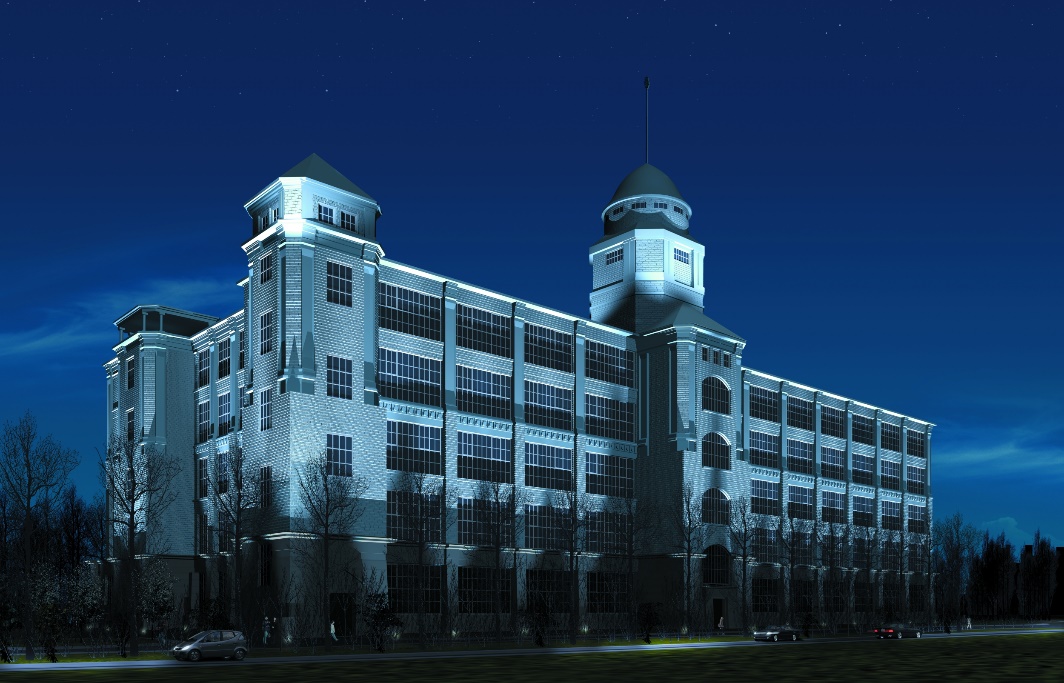 